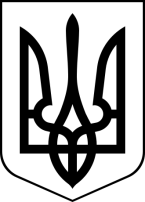 БРОСКІВСЬКИЙ ЗАКЛАД  ЗАГАЛЬНОЇ СЕРЕДНЬОЇ ОСВІТИСАФ'ЯНІВСЬКОЇ СІЛЬСЬКОЇ РАДИІЗМАЇЛЬСЬКОГО РАЙОНУ ОДЕСЬКОЇ ОБЛАСТІН А К А З 31.01.2022                                                                                                    № 26/О                                                                                                Про участь закладу в ІІІ етапі Всеукраїнських учнівських олімпіадахГоловним завданням закладу є робота з обдарованими дітьми. З метою підвищення в учнів інтересу до знань розвитку вмінь, навичок з окремих предметів та виявлення найбільш обдарованих дітей проводяться Всеукраїнські предметні олімпіади. ІІІ етап Всеукраїнських предметних олімпіад проходив у січні - лютому 2022 року.В них брали участь2 учня закладу: з фізики – учениця 11 класу Анікіна Аліна,  з  інформатики – учень  10  класу Авраменко Максим. За результатами олімпіад з них посіли ІІІ місце Авраменко Максим (вчитель Степаненко О.М.), V місце Анікіна Аліна (вчитель Ніколаєва С.В.)У Всеукраїнському конкурсі молодіжних проєктів з енергозбереження  «Енергія і середовище», який проводився Одеським обласним гуманітарним центром позашкільної освіти та виховання в номінації «Моє енергетичне рішення», учень 10 класу  Діденко Павло Павлович, посів ІІІ місце з проєктом «Нове життя пінопласту», під керівництвом вчителя біології та екології Подколоднєвої Т.С.       Виходячи з вищезазначеного:Н А К А З У Ю:       1. Відзначити    добросовісну   роботу   вчителів  Ніколаєвої С.В., Степаненко О.М., Подколоднєвої Т.С. за значні успіхи  у вихованні творчо обдарованої учнівської молоді.       2. Вчителям-предметникам звернути увагу на роботу з обдарованою учнівською молоддю щодо результативності  участі в олімпіадах.       3. Контроль за виконанням цього наказу покласти на заступника директора з навчально-виховної роботи Лепську Н.І.Директор                                                                           Алла ВОДЗЯНОВСЬКАЗ наказом ознайомлені:Лепська Н.І. _______________Ніколаєва С. В. ____________Подколоднєва Т. С.  ________Степаненко О.М. __________